Meeting Announcement
Sixth Meeting FG SmartCable and SG9 Rapporteurs’ meetingsTokyo, Japan, 26 September-2 October 20131.	FG SmartCable and SG9 Rapporteurs meetings in Tokyo, JapanThe sixth physical meeting of the FG SmartCable will take place on 26-27 September 2013, Tokyo, Japan, at the kind invitation of KDDI Corporation (see clause 2 below).In addition, and according to the results of last ITU-T Study Group 9 meeting (14-18 January 2013), the following SG9 Rapporteurs meetings will be also organized at the same venue on 30 September-2 October 2013 at the kind invitation of KDDI Corporation. The Rapporteurs meetings are: Q1/9, 3/9, 4/9, 5/9, 6/9, 7/9, 8/9, 9/9, 10/9, joint 1/9 & 7/9, and joint 5/9, 8/9 & 9/9 (see clause 3 below).The venue address is: 
KDDI Corporation
Shibuya Hikarie (building name)
2-21-1 Shibuya, Shibuya-ku
Tokyo, 150-8510, JapanTo enable the host to make the necessary arrangements concerning the organization of both, the Focus Group meeting and the Rapporteurs meetings, please register via the on-line form, as soon as possible, but not later than 26 August 2013. Please note that pre-registration of participants to the meeting is carried out exclusively online at the following address:
http://www.itu.int/online/regsys/ITU-T/misc/edrs.registration.form?_eventid=3000559 
To easily provide you with any updates concerning the meeting planning, please fill in the registration form with a valid e-mail address.A complete meeting plan is provided in ANNEX 3 for the meeting participants’ convenience.To enter Japan for the meetings indicated above, you may need a letter of invitation from the host (KDDI Corporation), which you will need to present to the Embassy/Consulate of Japan in your area in order to obtain your visa (see ANNEX 2 for the Invitation letter). The visa must be requested and obtained from the office (embassy or consulate) representing Japan in your country or, if there is no such office in your country, from the one that is closest to the country of departure. Please be aware that visa approval might take time so kindly make your visa request as soon as possible.2.	Focus Group on Smart Cable Television (FG SmartCable) FG SmartCable was established by SG 9 “Television and sound transmission and integrated broadband cable networks” on 4 May 2012. The outputs and all contributions of the previous FG SmartCable meetings can be accessed at the FG SmartCable document repository (IFA server): http://ifa.itu.int/t/fg/smartcable/docs. Please note, for accessing the documents it is necessary to have a TIES or a GUEST account. Please find more information at: http://itu.int/en/ITU-T/focusgroups/smartcable .The draft agenda for the meeting, as well as all contributions will be available at: http://ifa.itu.int/t/fg/smartcable/docs/201309/in/According to the Recommendation ITU-T A7, the FG SmartCable is open to any individual from a country which is a member of ITU who is willing to contribute to the work. This includes individuals who are also members of international, regional and national organizations and the list of participants is to be maintained for reference purposes. Please note that there is no fee to register and participate in the FG SmartCable meetings. The participant registration will begin at 0830 on 26 September 2013. The FG SmartCable meeting will open at 0930. Please find detailed information concerning the meeting venue along with the list of hotels, logistics, and practical information in ANNEX 1. Participants shall submit input documents in electronic format to the FG SmartCable Secretariat via email attachment at tsbfgsmartcable@itu.int. A document template is made available from the FG SmartCable homepage. With a view to settling any questions that might arise concerning contributions, please indicate the source of the input documents as well as the name, telephone number and e-mail address of the contact person. You can participate remotely to the FG SmartCable meeting. If you wish to do so, please indicate it when you register online by checking the appropriate check-box. The deadline to submit input documents is 19 September 2013. Please note that this is a paperless meeting.The discussions will be held in English only. All other information, including results of previous FG SmartCable meetings, is available at the FG SmartCable web page at: http://www.itu.int/en/ITU-T/focusgroups/smartcable/3.	SG9 Rapporteurs groups meetingsThe SG9 Rapporteurs meetings will open at 0930 hours on 30 September 2013. Participant registration will begin at 0830 hours. Detailed information concerning the meeting rooms will be available onsite and provided to you at the registration desk.To contribute to the Rapporteurs meetings, please send your Contribution to the responsible Rapporteur, preferably by 18 September 2013, or directly submit the Contributions to the related FTP area as provided below:Please use the provided set of templates to prepare your contribution.  The templates are accessible from each ITU-T study group web page, under “Delegate resources” (http://itu.int/ITU-T/studygroups/templates).  The name, fax and telephone numbers and e-mail address of the person to be contacted about the contribution should be indicated on the cover page of all documents.3.1	Location of meeting documents:Question 1:	http://ifa.itu.int/t/2013/sg9/exchange/wp1/q1/2013-Sept-TokyoQuestion 3:	http://ifa.itu.int/t/2013/sg9/exchange/wp1/q3/2013-Sept-TokyoQuestion 4:	http://ifa.itu.int/t/2013/sg9/exchange/wp2/q4/2013-Sept-TokyoQuestion 5:	http://ifa.itu.int/t/2013/sg9/exchange/wp2/q5/2013-Sept-TokyoQuestion 6:	http://ifa.itu.int/t/2013/sg9/exchange/wp1/q6/2013-Sept-TokyoQuestion 7:	http://ifa.itu.int/t/2013/sg9/exchange/wp2/q7/2013-Sept-TokyoQuestion 8:	http://ifa.itu.int/t/2013/sg9/exchange/wp2/q8/2013-Sept-TokyoQuestion 9:	http://ifa.itu.int/t/2013/sg9/exchange/wp2/q9/2013-Sept-TokyoQuestion 10:	http://ifa.itu.int/t/2013/sg9/exchange/wp2/q10/2013-Sept-TokyoThe meeting will be run paperless and the discussions will be held in English only.The audio teleconference may be prepared upon request. If any participant is willing to use it, please notify to relevant Rapporteurs prior to the meeting.Yours faithfully,Satoshi Miyaji (WP1/9 Chairman)
Dong Wang (WP2/9 Chairman), and
Tom Russell (FG SmartCable Chairman)Annexes: 3ANNEX 1 -PRACTICAL INFORMATIONANNEX 2 - INVITATION LETTER REQUEST FORMANNEX 3 – DRAFT MEETING PLANANNEX 1 –PRACTICAL INFORMATIONMeeting VenueKDDI Corporation
Shibuya Hikarie (building name)
2-21-1 Shibuya, Shibuya-ku
Tokyo, 150-8510, JapanTransportation and site information:Participants from foreign countries will enter Japan through Narita Airport (NRT, New Tokyo International Airport) or Haneda Airport (HND, Tokyo International Airport).	Narita Airport (NRT):    http://www.narita-airport.jp/en/index.htmlHaneda Airport (HND):   http://www.haneda-airport.jp/inter/en/The recommended transportation options from either airport to the venue are described below.Airport Limousine Bus
From these airports, non-stop shuttle services to the Shibuya area (Cerulean Tower Tokyu Hotel and Shibuya Excel Hotel Tokyu) are available. No reservation is required.
http://www.limousinebus.co.jp/en/
Narita Express
The JR Narita Express (N’EX) stopping at Shibuya Station is available at the Narita Airport. No reservation is required.
http://www.jreast.co.jp/e/nex/
Taxi
Taxi is available at the airports.Passports and VisasParticipants needing a visa should apply at a Japanese consulate or a diplomatic mission in their respective country well in advance of their departure. Participants are also advised to contact their local travel agents or carriers. The Embassy may take at least two weeks for visa processing.For more information, please visit the website of the Ministry of Foreign Affairs of Japan at: 
http://www.mofa.go.jp/j_info/visit/visa/Participants needing an invitation letter and/or visa supporting documents for entering Japan shall fill out all items in the Application Form of Annex 2, then email the form to the following contact point together with a copy of the photograph page of their passport no later than 1st of August 2013.Mr Tomohiko TAKAHASHI
Media and CATV Business Division,
KDDI Corporation
Mobile:	+81 5943 9830
Email: 	tk-takahashi@kddi.com Transportation MapThe following map shows the relationship between Centre of Tokyo and the airports. The Hotels near the venue (KDDI at Shibuya Hikarie) are also indicated on the second map.
Tokyo and vicinity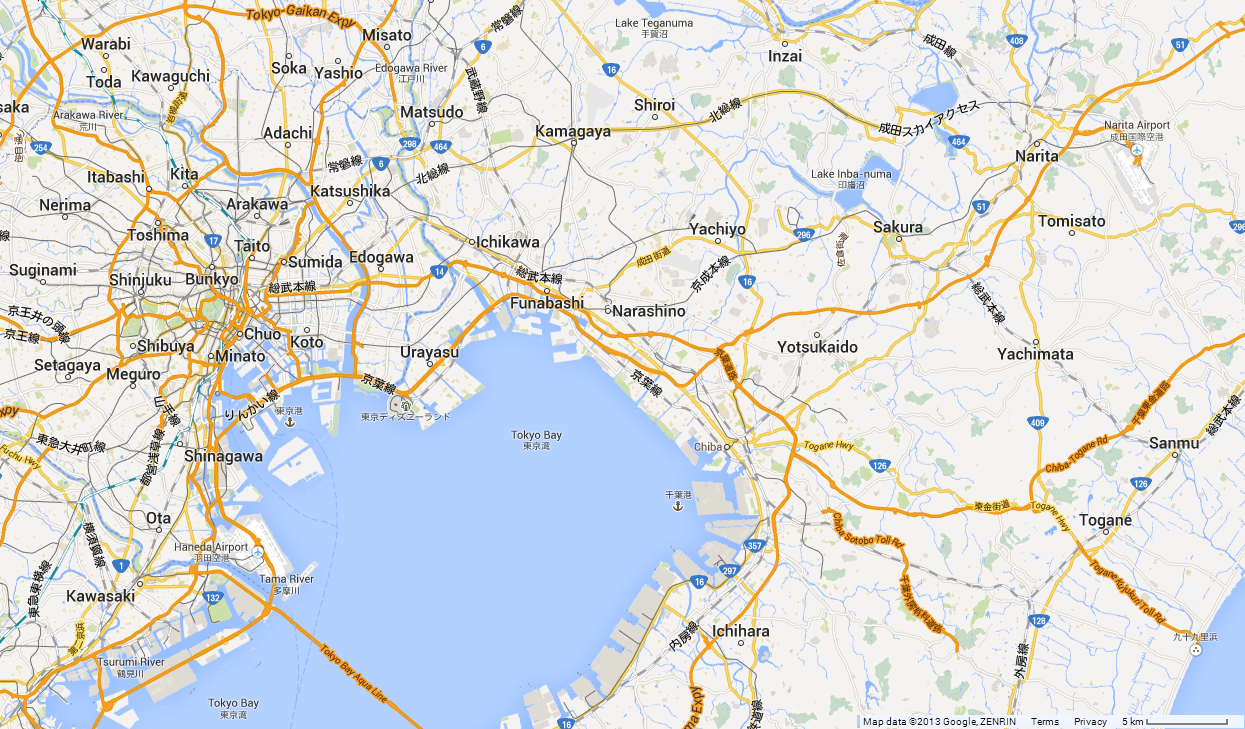 
Detailed map of Shibuya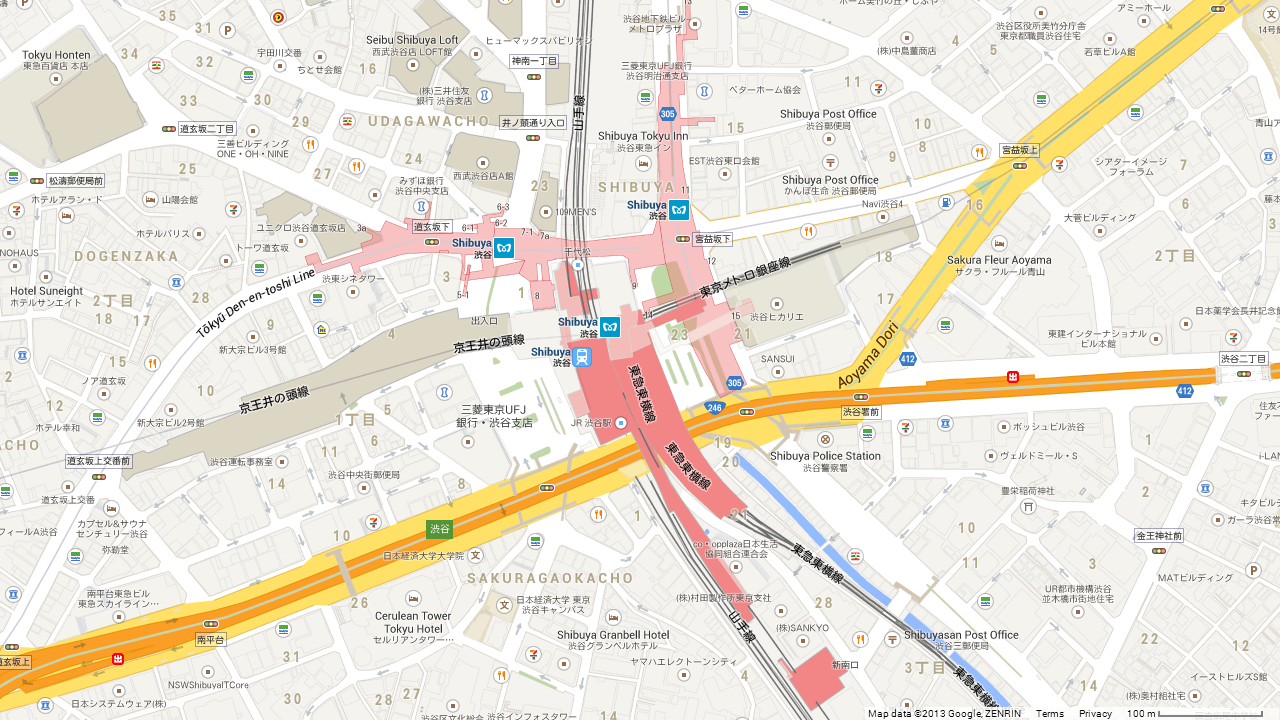 Note: “Tokyu” is a name of the railway company running some real estate business including hotels, please do not be confused with “Tokyo.”Climate – during September and OctoberMonthly Average values of the temperature and precipitation in Tokyo are given in the table.	Statistics as of 2012. Source: Japan Meteorological AgencyHotelsThe following list represents the recommended hotels located within walking distance from the venue:Shibuya Tokyu Inn 1-24-10, Shibuya, Shibuya-ku,Tokyo 150-0002, Japan+81 3 3498 0109[5 minutes by walk]http://www.tokyuhotelsjapan.com/en/TI/TI_SHIBU/index.htmlShibuya Excel Hotel Tokyu 1-12-2, Dogenzaka, Shibuya-ku,Tokyo 150-0043, Japan+81 3 5457 0109[8 minutes by walk]Direct bus from Narita Airport or Haneda Airport is availablehttp://www.tokyuhotelsjapan.com/en/TE/TE_SHIBU/index.htmlHotel Mets Shibuya 3-29-17 Shibuya, Shibuya-ku,Tokyo 150-0002+81 3 3409 0011[8 minutes by walk]http://www.jrhotelgroup.com/eng/code/codeeng126.htmCerulean Tower Tokyu Hotel (a Concorde Hotel) 26-1 Sakuragaoka-cho, Shibuya-ku,Tokyo 150-8512, Japan+81 3 3476 3000[12 minutes by walk]Direct bus from Narita Airport or Haneda Airport is availablehttp://www.tokyuhotelsjapan.com/en/TH/TH_CERUL/index.htmlInternet access and wireless coverageInternet access in the meeting rooms will be provided by KDDI. It is important to register early to the meeting so the host can set up internet access rights for every participant. More information will be available onsite.Technical assistanceFor any technical issue you might have on site, please contact:Mr Tomohiko TAKAHASHI
Media and CATV Business Division,
KDDI Corporation
Mobile:	+81 5943 9830
Email: 	tk-takahashi@kddi.com Receptions and coffee breaksCoffee breaks and lunches will be provided by the host.A reception in the evening on Thursday 26 September 2013 near the venue is planned.More information will be made available on site.ElectricityThe voltage in Japan is 100 Volts, which is different from North America (120V), Central Europe (220V) and most other regions of the world. 
http://www.worldstandards.eu/electricity.htmJapanese electrical plugs typically have two pins, as shown below, and some plugs have three pins including a grounding prong.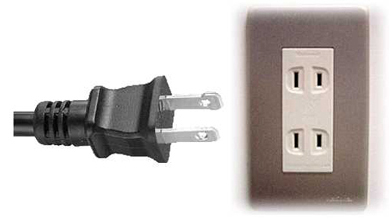 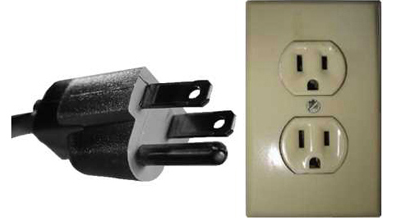 Type-A (in most cases)                                                Type-B (in some cases)Some North American equipment will work fine in Japan without adapter or converter, however, some sensitive equipment may not work properly. The frequency of electric current is 50 Hertz in Eastern Japan (including Tokyo, Yokohama, Tohoku, Hokkaido) and 60 Hertz in Western Japan (including Nagoya, Osaka, Kyoto, Hiroshima, Shikoku, Kyushu), however this frequency difference affects only sensitive equipment.It is suggested guests bring their own power converters and wall plug adapters to allow use of international appliances. Hotels typically provide irons, ironing boards and hair dryers in the hotel rooms, so there is no need to bring these items with you.Useful informationContact of the health service at the venuePolice: 110Ambulance: 119Fire: 119Nearest hospital: Japan Red Cross Medical Center, 4-1-22 Hiroo Shibuya-ku Tokyo. For general questions, call 03-3400-1311. For more information, http://www.shibuyaguide.com/shibuya-hospitals-and-clinics/PharmaciesMost medicines are readily available at the pharmacy located on the B1 floor of the Shibuya Hikarie (the venue). If needed, please check on site with Mr Tomohiko Takahashi.Currency exchangeThe currency in Japan is Japanese Yen (JPY); please check the currency exchange rate in the local bank system or you can have as a reference the following link: http://www.xe.com/Additional informationGeneral information about Shibuya, Tokyo (Japan) at:•	Shibuya: 	http://www.japan-guide.com/e/e3007.html 				http://www.shibuyaguide.com/ 				http://www.city.shibuya.tokyo.jp/eng/index.html •	Tokyo: 		http://www.japan-guide.com/e/e2164.html 				http://www.metro.tokyo.jp/ENGLISH/index.htmContact personMr Tomohiko Takahashi
Mobile: +81 80 5943 9830
Email: tk-takahashi@kddi.com ANNEX 2 INVITATION LETTER REQUEST FORM
 ANNEX 3 – Draft meeting plan
Draft timetable of FG Smart Cable & SG9 Interim Rapporteurs meeting (Tokyo, Japan, 26 September – 2 October 2013)SESSION TIMES (unless otherwise noted):Session 1: 0930-1045; Session 2: 1115-1230; Session 3: 1430-1545; Session 4: 1615-1730; Evening Sessions: 1800-1915QuestionRapporteurAssociate1/9Shigeyuki Sakazawa 
sh-sakazawa@kddi.comYangsu Kim
kimys@etri.re.kr3/9Han-Seung Koo
koohs@etri.re.krShigenobu Masaya
m-shigenobu@jlabs.or.jp 4/9Masaru Takechi
takechi.m-fa@nhk.or.jp Aguinaldo Boquimpani
aguinaldo.boquimpani@yahoo.com5/9Mayumi Matsumoto
matsumoto@jlabs.or.jpDong Wang
wang.dong@zte.com.cn6/9Satoshi Miyaji
sa-miyaji@kddi.com7/9Tae Kyoon Kim
tkkim@etri.re.krOuyang Feng
ouyangfeng@abs.ac.cn 8/9Gale Lightfoot
lightfg@cisco.comLakshmi Raman
lakshmigraman@yahoo.com9/9Shaibal Chakrabarty
shaibalc@cisco.com Jiansheng Zhang
zhangjs@chinabtn.com 10/9Tomohiko Takahashi
tk-takahashi@kddi.comFromToFareTravel TimeFrequencyNarita AirportShibuyaJPY 3,00075 min – 125 minEvery 70 minutesHaneda AirportShibuyaJPY 1,00030 min – 70 minEvery hourFromToFareTravel TimeFrequencyNarita AirportShibuyaJPY 3,110 (2nd class)JPY 4,600 (1st class)80 minEvery hour or twice per hourFromToFareTravel TimeNarita AirportShibuyaApprox. JPY 30,00070 min – 90 minHaneda AirportShibuyaApprox. JPY 8,00030 min – 50 minSeptemberOctoberAverage Max Temperature29.8°C/85.6°F23.0°C/73.4°FAverage Minimum Temperature23.3°C/73.9°F16.2°C/61.2°FAverage Precipitation45.5mm/1.79in30.0mm/1.18inITU-T Focus Group Smart Cable Television and SG 9 joint Rapporteurs’ meetings
Tokyo, Japan, 26 September – 2 October, 2013Application Form for Visa Supporting DocumentsName Your full name in Chinese characters(*):                                                                                                     _	                 *If you are a Chinese participant, please write your name in Chinese characters.Official Title                                                                                                                             _Department:                                                                                                                             _Organization                                                                                                                             _(**):                                                                                                                      _**If you are a Chinese participant, please write your organization in Chinese characters as well.Country (where you live)                                           _Address (*1):                                                                                                                               _(*1) VISA supporting documents will be sent to the address above by courier service.Phone No.                             Fax No.                              E-mail                                   _PASSPORT INFORMATION:Passport No. :                         Date of Issue:     /     /        (DD/MM/YYYY)  Expiry Date   :     /     /        (DD/MM/YYYY)Place of Birth:                        Date of Birth:     /     /        (DD/MM/YYYY)  Nationality:                                                   _FLIGHT INFORMATION(*2) :Arrival in Tokyo (Haneda / Narita) from                  city   Date    /   /     Flight No.                    Time                     _Departure from Tokyo(Haneda/Narita) to                 city  Date     /   /    Flight No.                    Time                     _(*2) For VISA supporting documents, a planned flight s chedule is available as well.HOTEL ACCOMMODATIONThis information is NOT for hotel reservation order sheet, but NEEDED for staying schedule for visa supporting documents.Hotel name :                                        _ Check in date:     /     /       (DD/MM/YYYY)   Check out date:     /     /        (DD/MM/YYYY)If making your own accommodation arrangement other than recommended hotels in Tokyo, please indicate your contact address and phone number: Hotel Address                                                                                             _  Hotel phone No.                                                                  _Date:                                Signature:Deadline of Submission: 1st of August 2013 for all visa related documentsPlease Return this form To: Mr Tomohiko TAKAHASHI
Media and CATV Business Division,
KDDI Corporation
Mobile:	+81 5943 9830
Email: 	tk-takahashi@kddi.comThu 26 SeptemberThu 26 SeptemberThu 26 SeptemberThu 26 SeptemberThu 26 SeptemberFri 27 SeptemberFri 27 SeptemberFri 27 SeptemberFri 27 SeptemberFri 27 SeptemberMon 30 SeptemberMon 30 SeptemberMon 30 SeptemberMon 30 SeptemberMon 30 SeptemberTue 1 OctoberTue 1 OctoberTue 1 OctoberTue 1 OctoberTue 1 OctoberWed 2 OctoberWed 2 OctoberWed 2 OctoberWed 2 OctoberAMAMPMPMEAMAMPMPMEAMAMPMPMEAMAMPMPMEAMAMPMPMFG SmartCableXXXXXXXXQ1/9 XXQ3/9 XXXQ4/9XXXXXXXXXXXXQ5/9XXQ6/9 XXXQ7/9XXQ8/9XXQ9/9XXQ10/9XXXXJoint Q1, 7/9XXXXJoint Q5, 8, 9/9XXXRepresents a meeting session.ERepresents a evening session (starts at 1800)